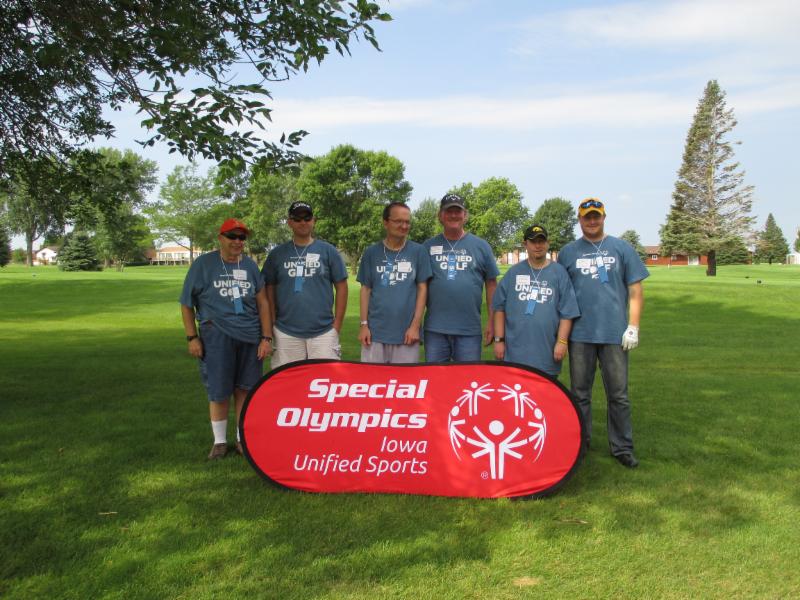 You are invited to the 2017 Davenport Unified Golf Tournament onThursday, September 14, 2017.Special Olympics Iowa athletes will be paired with a Unified Partner for the day to play either3 or 9 holes of Golf.  We ask that athletes provide their own equipment.The Unified Sports program is a fundamental part of our mission as it promotes inclusion and friendship for all.Get your teams registered for this day of fun!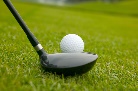 Event InformationThursday, September 14th 2017Red Hawk Golf Course6364 Northwest Blvd, Davenport, IA 52806Registration begins at 8:30a.m.The first group will tee off at 9:00 a.m. There is no fee to register and all participants will receive a T-shirt and lunch.Enclosed you will find the registration form. All Special Olympics athletes must have a current physical on file at the State Office in order to compete in this event.Once the registration form is complete, please send all materials to the State Office at registrations@soiowa.org no later than August 18th, 2017. Please contact Bryan Coffey with questions. 